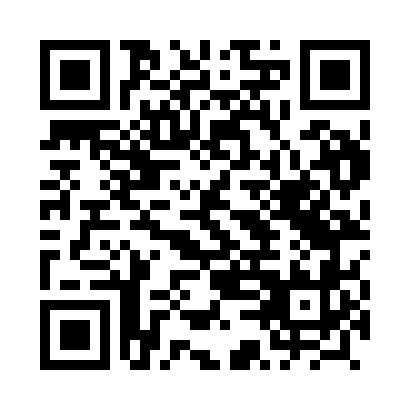 Prayer times for Ryczewo, PolandWed 1 May 2024 - Fri 31 May 2024High Latitude Method: Angle Based RulePrayer Calculation Method: Muslim World LeagueAsar Calculation Method: HanafiPrayer times provided by https://www.salahtimes.comDateDayFajrSunriseDhuhrAsrMaghribIsha1Wed2:355:1312:495:598:2610:552Thu2:345:1112:496:018:2810:563Fri2:335:0912:496:028:3010:574Sat2:325:0712:496:038:3210:575Sun2:315:0512:486:048:3310:586Mon2:305:0312:486:058:3510:597Tue2:305:0112:486:068:3711:008Wed2:294:5912:486:078:3911:009Thu2:284:5712:486:088:4111:0110Fri2:274:5512:486:098:4211:0211Sat2:264:5312:486:108:4411:0312Sun2:264:5112:486:118:4611:0413Mon2:254:4912:486:138:4811:0414Tue2:244:4812:486:148:5011:0515Wed2:244:4612:486:158:5111:0616Thu2:234:4412:486:168:5311:0717Fri2:224:4312:486:168:5511:0718Sat2:224:4112:486:178:5611:0819Sun2:214:4012:486:188:5811:0920Mon2:204:3812:486:199:0011:0921Tue2:204:3712:486:209:0111:1022Wed2:194:3512:496:219:0311:1123Thu2:194:3412:496:229:0411:1224Fri2:184:3212:496:239:0611:1225Sat2:184:3112:496:249:0711:1326Sun2:174:3012:496:259:0911:1427Mon2:174:2912:496:259:1011:1428Tue2:174:2712:496:269:1211:1529Wed2:164:2612:496:279:1311:1630Thu2:164:2512:496:289:1411:1631Fri2:164:2412:506:299:1611:17